PRIRODOSLOVNA ŠKOLA VLADIMIRA PRELOGAZAGREB, Ulica grada Vukovara 269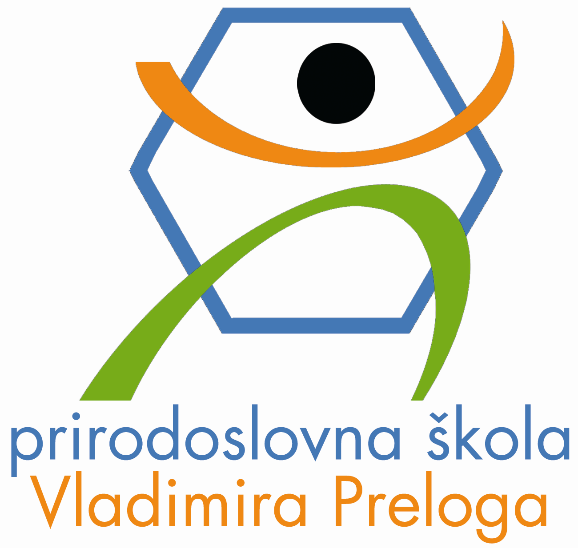 MAPAPRAKTIČNE  NASTAVEPRIRODOSLOVNA ŠKOLA VLADIMIRA PRELOGAZAGREB, Ulica grada Vukovara 269Tel: 6184-772, 6184-764, fax: 6184-780www.psvprelog.hre-mail: info@psvprelog.hrKoordinatorice praktične nastave: Ana Koletić, prof. i Silvija Vučković, prof.e-mail : prakticnanastava.kozmeticar@gmail.com PRIRODOSLOVNA ŠKOLA VLADIMIRA PRELOGAZAGREB, Ulica grada Vukovara 269Tel: 6184-772, 6184-764, fax: 6184-780www.psvprelog.hrZagreb, 6. rujna 2021.KOZMETIČKIM SALONIMARODITELJIMAČETVEROGODIŠNJI PROGRAM KOZMETIČARPRAKTIČNA NASTAVAUčenice prvih razreda polaze praktičnu nastavu ponedjeljkom, drugih razreda utorkom, trećih srijedom, a četvrtih petkom. U te dane nemaju nastavu u školi pa je važno da se pridržavaju rasporeda.Učenice vode dnevnik rada prema tiskanim obrascima koji se mogu preuzeti na stranicama škole : www.psvprelog.hr/skola/smjerovi birajući smjer kozmetičar.Radni dan učenicama traje 7 sati. Prema Ugovoru o provedbi praktične nastave rad ne započinje prije 7,00 sati i ne završava nakon 21,00 sat.Prema Zakonu o strukovnom obrazovanju  (NN.9.3.2009. Čl. 29. stavak 1) u prvoj godini obrazovanja praktična nastava može trajati najviše 4 sata dnevno.IZOSTANCIRoditelj je dužan na vrijeme obavijestiti salon o eventualnom razlogu izostanka učenice s praktične nastave, a za bolovanje predočiti kopiju liječničke ispričnice.Izostanak koji prati liječnička ispričnica ne nadoknađuje se.Praktična nastava odvija se u skladu sa školskim kalendarom i ne traje za vrijeme školskih praznika.Praktičnu nastavu ocjenjuje kozmetičarka zadužena za učenicu, po zadanim elementima ocjenjivanja na obrascu te ga ovjerava potpisom i žigom salona. Ocjenjuje se četiri puta tijekom školske godine u razmacima od dva mjeseca : X., XII., III., V. (za četvrte razrede) i VI. za niže razrede.Koordinatorice praktične nastave : Ana Koletić, prof. i Silvija Vučković, prof.prakticnanastava.kozmeticar@gmail.comPRAKTIČNA NASTAVAMjesto izvođenja: kozmetički saloniRazred: prvi Trajanje: 4 sata / 35 radnih dana (ponedjeljkom)KOZMETIČKIM SALONIMAPRIJEDLOG NASTAVNIH TEMA - RADNI ZADATCIPredložene nastavne teme prate nastavni program i gradivo prve godine učenja.Svaku od predloženih nastavnih tema odnosno radnih zadataka koje će učenica izraditi u salonu i opisati u svom dnevniku rada možete zamijeniti po svom izboru.PRAKTIČNA NASTAVA Mjesto izvođenja: kozmetički saloniRazred: prvi Trajanje: 4 sata / 35 radnih dana (ponedjeljkom)Šk.god. 2021./2022.KOZMETIČKIM SALONIMAEVIDENCIJA PRISUSTVOVANJA UČENICA na praktičnoj nastaviIZOSTANCI / NERADNI DANIPraktična nastava prati tijek školske godine – ne održava se u vrijeme državnih praznika, u druge dane  tjedna, a radni dan ne treba nadoknađivati ako je učenica opravdano izostala što potvrđuje liječničkom ispričnicom.KOZMETIČKI  SALON :  ___________________________Nastavni predmet :        PRAKTIČNA NASTAVA Ime i prezime učenice : ________________________________Razred : _____Datum ocjenjivanja : __________________________                                                    (dan-mjesec-godina)                                           obavezno ispunjava kozmetičarkaOCJENE PRAKTIČNE NASTAVE__________________________________                                                                   Potpis kozmetičarke zadužene za učenicu                                          žig salona KOZMETIČKI  SALON :  ___________________________Nastavni predmet :        PRAKTIČNA NASTAVA Ime i prezime učenice : ________________________________Razred : _____Datum ocjenjivanja : __________________________                                                    (dan-mjesec-godina)                                           obavezno ispunjava kozmetičarkaOCJENE PRAKTIČNE NASTAVE__________________________________                                                                   Potpis kozmetičarke zadužene za učenicu                                          žig salona KOZMETIČKI  SALON :  ___________________________Nastavni predmet :        PRAKTIČNA NASTAVA Ime i prezime učenice : ________________________________Razred : _____Datum ocjenjivanja : __________________________                                                    (dan-mjesec-godina)                                           obavezno ispunjava kozmetičarkaOCJENE PRAKTIČNE NASTAVE__________________________________                                                                   Potpis kozmetičarke zadužene za učenicu                                          žig salona KOZMETIČKI  SALON :  ___________________________Nastavni predmet :        PRAKTIČNA NASTAVA Ime i prezime učenice : ________________________________Razred : _____Datum ocjenjivanja : __________________________                                                    (dan-mjesec-godina)                                           obavezno ispunjava kozmetičarkaOCJENE PRAKTIČNE NASTAVE__________________________________                                                                   Potpis kozmetičarke zadužene za učenicu                                          žig salona Učenica:Razred:UČENICAIme i prezime:UČENICARazred:UČENICAAdresa stanovanja:UČENICATelefon roditelja:UČENICATelefon učenice:UČENICAIme i prezime razrednika:UČENICAŠkolska godina :  Nastavnica zadužena za praćenje praktične nastave:KOZMETIČKI SALONs kojim jesklopljen ugovoro provedbipraktične nastaveIme salona:KOZMETIČKI SALONs kojim jesklopljen ugovoro provedbipraktične nastavea) tvrtka/naziv : b) obrtKOZMETIČKI SALONs kojim jesklopljen ugovoro provedbipraktične nastaveVlasnik :KOZMETIČKI SALONs kojim jesklopljen ugovoro provedbipraktične nastaveAdresa salona :KOZMETIČKI SALONs kojim jesklopljen ugovoro provedbipraktične nastaveTelefon :KOZMETIČKI SALONs kojim jesklopljen ugovoro provedbipraktične nastavee-mail salona :KOZMETIČKI SALONs kojim jesklopljen ugovoro provedbipraktične nastaveKozmetičarka zadužena za učenicuIme i prezime: ___________________________________Strukovna kvalifikacija/zanimanje:četverogodišnja strukovna  škola - kozmetičartrogodišnja stručna škola – kozmetičarobrazovanje odraslih __________________ostalo ________________________________R.br.NASTAVNA TEMA1Zaštita na radu2Tlocrt salona – prostorije, oprema3Lik i izgled kozmetičarke – osobna higijena4Lik i izgled kozmetičarke – radna odjeća 5Kozmetičarka – profesionalno ponašanje i komunikacija6Komunikacija telefonom i naručivanje klijenta za tretman7Osnovna oprema kozmetičkog salona8Pomoćna oprema kozmetičkog salona9Prijemni prostor i garderoba za klijente 10Lupa11Vapozon12Visoka frekvencija13Higijena – pojam i važnost u kozmetici14Dezinfekcija – metode i sredstva 15Sterilizacija  u kozmetičkom salonu16Održavanje higijene radnog prostora17Održavanje higijene pomoćnih prostorija18Održavanje higijene sanitarnog čvora19Čišćenje i održavanje kozmetičke ambalaže20Vrste kozmetičkih preparata za površinsko čišćenje kože i proizvođači21Mehanički peeling i proizvođači22Vrste kozmetičkih maski i proizvođači23Kozmetički pripravci za masažu i proizvođači24Priprema radnog mjesta za kozmetički tretman lica25Površinsko čišćenje kože26Određivanje tipa i stanja kože27Suha koža – karakteristike i estetski nedostaci28Masna koža – karakteristike i estetski nedostaci29Mješovita koža – karakteristike i estetski nedostaci30Dehidrirana koža – karakteristike i estetski nedostaci31Aplikacija kozmetičke maske ovisno o vrsti i obliku preparata32Njega ruku 33Masaža ruku34Profesionalna komunikacija s klijentom za vrijeme tretmana35Pospremanje radnog mjesta nakon kozmetičkog tretmana licaRADNI DANDatum :PONEDJELJAKDOLASCI / IZOSTANCI (+/-)                                RAZLOG IZOSTANKA                           POTVRDA SALONAžig i potpis1.1. kvartal2.1. kvartal3.1. kvartal4.1. kvartal5.1. kvartal6.1. kvartal7.1. kvartal8.2. kvartal9.2. kvartal10.2. kvartal11.2. kvartal12.2. kvartal13.2. kvartal14.2. kvartal15.3. kvartal16.3. kvartal17.3. kvartal18.3. kvartal19.3. kvartal20.3. kvartal21.3. kvartal22.3. kvartal23.3. kvartal24.3. kvartal25.3. kvartal26.4. kvartal27.4. kvartal28.4. kvartal29.4. kvartal30.4. kvartal31.4. kvartal32.4. kvartal33.4. kvartal34.4. kvartal35.4. kvartal                       21.06.2022.                       21.06.2022.Završetak nastavne godineSADRŽAJ I OPIS RADA ZADANE TEME – RADNOG ZADATKA, CRTEŽI I BILJEŠKE UČENIKA  SADRŽAJ I OPIS RADA ZADANE TEME – RADNOG ZADATKA, CRTEŽI I BILJEŠKE UČENIKA  SADRŽAJ I OPIS RADA ZADANE TEME – RADNOG ZADATKA, CRTEŽI I BILJEŠKE UČENIKA  SADRŽAJ I OPIS RADA ZADANE TEME – RADNOG ZADATKA, CRTEŽI I BILJEŠKE UČENIKA  Radni danRadni danDatumDatumRADNI ZADATAKRADNI ZADATAKRadni danDatumRADNI ZADATAKRadni danDatumRADNI ZADATAKRadni danDatumRADNI ZADATAKRadni danDatumRADNI ZADATAKRadni danDatumRADNI ZADATAKRadni danDatumRADNI ZADATAKRadni danDatumRADNI ZADATAKRadni danDatumRADNI ZADATAKRadni danDatumRADNI ZADATAKRadni danDatumRADNI ZADATAKRadni danDatumRADNI ZADATAKRadni danDatumRADNI ZADATAKRadni danDatumRADNI ZADATAKRadni danDatumRADNI ZADATAKRadni danDatumRADNI ZADATAKRadni danDatumRADNI ZADATAKRadni danDatumRADNI ZADATAKRadni danDatumRADNI ZADATAKRadni danDatumRADNI ZADATAKRadni danDatumRADNI ZADATAKRadni danDatumRADNI ZADATAKRadni danDatumRADNI ZADATAKRadni danDatumRADNI ZADATAKRadni danDatumRADNI ZADATAKRadni danDatumRADNI ZADATAKRadni danDatumRADNI ZADATAKRadni danDatumRADNI ZADATAKRadni danDatumRADNI ZADATAKRadni danDatumRADNI ZADATAKRadni danDatumRADNI ZADATAKRadni danDatumRADNI ZADATAKRadni danDatumRADNI ZADATAKRadni danDatumRADNI ZADATAKRadni danDatumRADNI ZADATAKRadna vještinaOdnos prema raduISPRAVNO PISANJE OCJENA :odličan (5) vrlo dobar (4) dobar (3) dovoljan (2) nedovoljan (1)Ne smije biti ispravaka  korektorom i precrtavanja teksta niti u jednom dijelu obrasca za ocjenjivanje!ISPRAVNO PISANJE OCJENA :odličan (5) vrlo dobar (4) dobar (3) dovoljan (2) nedovoljan (1)Ne smije biti ispravaka  korektorom i precrtavanja teksta niti u jednom dijelu obrasca za ocjenjivanje!IZOSTANCI  (datum izostanka, razlog, izostanak opravdan ili neopravdan) IZOSTANCI  (datum izostanka, razlog, izostanak opravdan ili neopravdan) Vladanje :                a) uzorno          b) dobro           c) lošeVladanje :                a) uzorno          b) dobro           c) lošeNapomene o radu i napredovanju učenice :Napomene o radu i napredovanju učenice :Radna vještinaOdnos prema raduISPRAVNO PISANJE OCJENA :odličan (5) vrlo dobar (4) dobar (3) dovoljan (2) nedovoljan (1)Ne smije biti ispravaka  korektorom i precrtavanja teksta niti u jednom dijelu obrasca za ocjenjivanje!ISPRAVNO PISANJE OCJENA :odličan (5) vrlo dobar (4) dobar (3) dovoljan (2) nedovoljan (1)Ne smije biti ispravaka  korektorom i precrtavanja teksta niti u jednom dijelu obrasca za ocjenjivanje!IZOSTANCI  (datum izostanka, razlog, izostanak opravdan ili neopravdan) IZOSTANCI  (datum izostanka, razlog, izostanak opravdan ili neopravdan) Vladanje :                a) uzorno          b) dobro           c) lošeVladanje :                a) uzorno          b) dobro           c) lošeNapomene o radu i napredovanju učenice :Napomene o radu i napredovanju učenice :Radna vještinaOdnos prema raduISPRAVNO PISANJE OCJENA :odličan (5) vrlo dobar (4) dobar (3) dovoljan (2) nedovoljan (1)Ne smije biti ispravaka  korektorom i precrtavanja teksta niti u jednom dijelu obrasca za ocjenjivanje!ISPRAVNO PISANJE OCJENA :odličan (5) vrlo dobar (4) dobar (3) dovoljan (2) nedovoljan (1)Ne smije biti ispravaka  korektorom i precrtavanja teksta niti u jednom dijelu obrasca za ocjenjivanje!IZOSTANCI  (datum izostanka, razlog, izostanak opravdan ili neopravdan) IZOSTANCI  (datum izostanka, razlog, izostanak opravdan ili neopravdan) Vladanje :                a) uzorno          b) dobro           c) lošeVladanje :                a) uzorno          b) dobro           c) lošeNapomene o radu i napredovanju učenice :Napomene o radu i napredovanju učenice :Radna vještinaOdnos prema raduISPRAVNO PISANJE OCJENA :odličan (5) vrlo dobar (4) dobar (3) dovoljan (2) nedovoljan (1)Ne smije biti ispravaka  korektorom i precrtavanja teksta niti u jednom dijelu obrasca za ocjenjivanje!ISPRAVNO PISANJE OCJENA :odličan (5) vrlo dobar (4) dobar (3) dovoljan (2) nedovoljan (1)Ne smije biti ispravaka  korektorom i precrtavanja teksta niti u jednom dijelu obrasca za ocjenjivanje!IZOSTANCI  (datum izostanka, razlog, izostanak opravdan ili neopravdan) IZOSTANCI  (datum izostanka, razlog, izostanak opravdan ili neopravdan) Vladanje :                a) uzorno          b) dobro           c) lošeVladanje :                a) uzorno          b) dobro           c) lošeNapomene o radu i napredovanju učenice :Napomene o radu i napredovanju učenice :